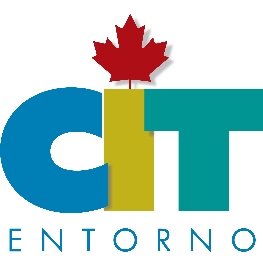 FAM TRIP EGIPTO 2021

23 al 31 de Mayo
09 DÍAS – 08 NOCHES

BIENVENIDOS A TODOS NUESTRO AMIGOS AGENTES DE VIAJES
Familiares y Amigos
Día 1: domingo 23 de mayo (El Cairo):Llegada al aeropuerto, Trámite del visado. Traslado al hotel y alojamiento.
Día 2 lunes 24 de mayo  (El Cairo)
Desayuno al hotel y salida por la mañana a las 08:00 HRS con nuestro guía para visitar a las tres pirámides, la famosa esfinge y el templo del valle Kefrén y luego visita a la capital Antigua Memphis con la necrópolis menfita. Termina la visita con almuerzo incluido en un restaurante local. Visita opcional a Memphis y Sakara las ruinas del Cairo original. Regreso al hotel Y alojamiento.Día 3 martes 25 de mayo (El Cairo - Luxor)
Desayuno en el hotel y salida al aeropuerto con destino a Luxor, llegada a Luxor. Salida con el guía para visitar los templos de Luxor y Karnak y regreso al barco pensión completa y noche a borde.Día 4 miércoles 26 de mayo (Luxor)
Pensión completa. Salida por la mañana temprano para pasar el día completo de visita que incluye la Necrópolis de Tebas con el Valle de los reyes, el Templo de Ramsés III en Medinet Habu y los colosos de Memnón. Navegación a Esna y Edfú.
Día 5 jueves 27 de mayo (Esna – Kom Ombo - Aswan)
Pensión completa. Visita en Edfu del templo de Horus, el dios Halcón. Salida hacia Kom Ombo para visitar los templos gemelos de Sobek y Haroeris. Navegación a Aswan.

Día 6 viernes 28 de mayo (Aswan)
Pensión completa. Posibilidad de realizar la excursión facultativa de Abu Simbel por carretera. Visita del obelisco inacabado y la gran presa de Aswan. Por la tarde paseo en feluca para hacer vista panorámica del mausoleo del Aga Khan, el jardín botánico y la Isla Elefantina.Dia 7 sábado 29 de mayo (Aswan – Cairo)Desayuno y traslado al aeropuerto de Aswan con destino a El Cairo, llegada a El Cairo y salida con el guía para visitar el museo egipcio donde se exhibe el tesoro de Tutankamon, la Mezquita de Alabastro y el Mercado del Khan y el barrio copto. Almuerzo incluido. Termina la visita. Traslado al hotel y alojamiento.

Día 8 domingo 30 de mayo (El Cairo)
Desayuno en el hotel y excursión OPCIONAL a la ciudad de Alejandría para visitar la Columna de Pompeya, las Catacumbas, la fortaleza de Qaitbay, la Mezquita de El-Mursi Abul Abbas, almuerzo en restaurante local y regreso a El Cairo y traslado al hotel y alojamiento.Día 9 lunes 31 de mayo (El Cairo - Destino)Desayuno en el hotel. Traslado al aeropuerto para tomar su vuelo a su destino.FIN DE LOS SERVICIOS HOTELES PRECIOS POR PERSONADOS PERSONAS POR AGENCIA
A PARTIR DE LA TERCERA PERSONA EN ADELANTE AGREGAR $100 USDReserva con $200.00 USD    No reembolsable Notas importantes 15 días antes de la salida tendremos la confirmación de hotelesNos reservamos de poder cambiar el orden del programa siempre respetando todos los servicios incluidos  Los servicios incluidos:4 noches hotel El Cairo en régimen media pensión4 noches crucero en régimen pensión completa.Un día completo a las tres pirámides + museo.Todos los traslados en El Cairo – Luxor - AswanVisitas del crucero según itinerario (Los Templos de Luxor - Karnak – Templo de Hatshepsut – las dos estatuas de Memnón –Edfu – Kom Ombo – Alta presa – Feluca).2 vuelos internos (Cairo-Luxor / Aswan-Cairo)Guía de habla HispanaNo Incluye:Las propinas para maleteros durante todo el viaje ($40 USD)Propina al Guía $ 30 USD por personaLas bebidas en todo el viaje Visado de entrada al país; $40 USDCualquier extra que no esté mencionada arriba.No incluye Boleto de Avión aéreo internacionalSeguro Médico Obligatorio (pregunta por nuestra cobertura)​PRECIOS DE LAS VISITAS OPCIONALES Y VISADO:Para poder confirmar su asistencia es necesario enviar por correo electrónico los siguientes requisitos completosCopia de su pasaporte (con vigencia mínima de 6 meses al día de la salida).Tarjeta de presentación (de la persona que estará participando en el FAM por parte de su agencia).Carta de aceptación firmada.En caso de requerir de Factura mandar sus datos Fiscales.Anticipo de $200.00 usdTiene que estar liquídalo antes del 23 de Abril, 2021Entorno Cit S.A de C.VBanco: SCOTIABANKNombre: ENTORNOCIT, S.A. DE C.V.Suc. 213No. Cta. 00106256758Clabe Interbancaria: 044180001062567589CONDICIONES DE PARTICIPACION EN EL FAM• Entorno Cit Tour operador se reserva el derecho de modificar y/o cancelar algún servicio del itinerario basado en cualquier circunstancia que pueda ocurrir.• Los participantes no pueden hacer ningún cambio o modificación en el itinerario. Cualquier costo involucrado como resultado de algún cambio realizado sin la autorización de Entorno CIT, será absorbido por el participante. • Los participantes que lleguen un día antes de la fecha establecida, el hospedaje y el traslado será cargo extra y pagado por su cuenta de cada quien.• El costo es por persona en base doble. Nos reservamos el derecho de acomodo de las mismas. Si no desea compartir habitación, aplica suplemento sencillo.• En caso de perder o no tomar alguno de los servicios de manera voluntaria o involuntaria, no será reembolsado o reemplazado ningún servicio.• Todos los invitados deben estar sanos y contar con seguro médico; además de poseer documentos de viaje vigentes: pasaporte vigente mínimo 6 meses a la fecha de la salida. • Todos los participantes deberán respetar el itinerario, los horarios, las visitas, leyes locales, costumbres y tradiciones.• Código de vestimenta: Semi formal, cómoda durante los tours y visitas.• Los alimentos incluidos están especificados en el itinerario. Los no mencionados serán por su cuenta de cada quien.• Otros cargos tales como bebidas adicionales, alcohólicas, servicio de minibar, servicio a la habitación, gastos personales, cargos por fax o teléfono, propinas, etc.; serán por cuenta de cada quien.• Su puntualidad a todas las visitas será de suma importancia y no deberá abandonar al grupo hasta quesea oficialmente concluido el recorrido.• Por favor cuide sus pertenencias incluyendo el pasaporte, efectivo y otros valores. Entorno Cit y el operador local no se harán responsables por el extravío o pérdida.Firma y Nombre                                                                                Fecha          …………………………………..                                                     ……………………………………………                        CIUDADHOTELESCATEGORIA   EL CAIROMERCURE PHINIX O SIMILAR4*    CRUCERONILE DOLPHIN O SIMILAR4*   Persona en Hbt doble  $550.00 usd  Persona en Hbt Triple$550.00 usd  Suplemento sencillo$270.00  usdAbu Simbel $110.00 USDPueblo Nubio $ 45.00 USDAlejandría $110.00 USDVisa se entrega en el destino  $40.00 USD